Welcometo the Assembly of theUniversity Church of Christin Alpine HillsSunday, November 25, 2018                                                                                                                                                                                                                                                                                                                                                                                                                                                                                                                                         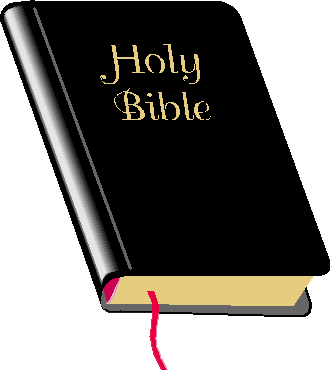 THIS MORNING’S LESSON:       “And the testimony is this, that God has given us eternal life, and this life is in His Son.  He who has the Son has the life; he who does not have the Son of God does not have the life. These things I have written to you who believe in the name of the Son of God, so that you may know that you have eternal life.”  1 John 5:11-13 (NASB)PM SERVICE6:00 … Assembly … AuditoriumREGISTRATION REQUEST: Please use the cards in the pew in front of you to note your attendance (white for members and blue for visitors and sign up for the Wednesday night meal.PARENTS OF children ages 3 – 6:Children’s Worship is provided during the morning worship. Children will be dismissed before the sermon. Worship OrderPraise Song Shepherd’s Welcome / PrayerSong Lord’s SupperSong OfferingSong Prayer Song ScriptureLessonInvitation Song RemindersDismissal Prayer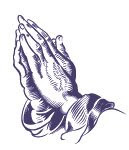  NEEDING OUR PRAYERS       HEALTH PROBLEMS:Additions / Updates: John Taylor: hospice at home.  Tanner Nolen: recovering from having wisdom teeth removed.   Reshawn Cameron: that doctors will be able to find the cause of her abdominal pain.  Cheryl Parker: Karey Hummel’s daughter; degenerative disc.  Adam Douglas: Belinda & Tony’s son; health issues.  Harry White: Doris Calhoun’s brother; Spring Hill Memorial ICU; very sick.  Pam Mancill Rogers: niece of Jack Turk (Judy’s brother-in-law); complication from surgery; cancer.  Junior Walton: Jean Weaver’s brother; hospitalized in Tuscaloosa with pneumonia.  Tommy Neal: David & Brenda’s brother-in-law; recovering from open heart surgery.  Sam Anderison: friend of Thelma Busby; breast cancer.  Benjamin Lambert: Ken’s dad; pneumonia.  Leo Colin: Sandy & Marshall’s brother-in-law; non hodgkin’s lymphoma.  Caleb Phillips: heart issue.  Jimmy Snider: Barbara Brewer’s nephew; stroke.  Macy Lawshee: Judy’s niece; high-risk pregnancy.  Robert Brookins: brother-in-law of the Burtons; heart issues & dementia.  Kenny Heaton: esophagus is not working; on medicines for this problem.  Juanita Peterson: husband is the minister at Andrew Street Church of Christ; friend of the Burtons; major health issue. Mary Kathryn Harrison: J.T. & Rebecca’s daughter; severe health issues.  Kristina Rankin: rehab & wound care; infection in her leg; address: North Mobile Nursing & Rehab – Room A-14, address: 4525 St Stephens Rd, Prichard, AL 36613.  David Stewart: Rebekah Morrow’s grandfather (Waco, TX) 93 years old; recovering from a stroke.  Gloria Lawson: neighbor of Grady Wilson; brain surgeries & broken hip.  Ruth Taylor: Cecilia McCain’s mother; 92 years old; health issues.  Billy Sullivan: Janette’s brother; Springhill Senior Residence.  Jackie Pierce: mother of a classmate of Kenya; breast cancer.  Alecia Holder: friend of the Burtons; lung cancer.  Dora Wright: Randall’s sister-in-law; congestive heart.  Claudia Odom: life-long friend of Marie Rowe; cancer.  Debbie Jacobsen: friend of Laurie Shearer; ALS.  Diane Johnson: Ivy Shinn’s aunt; cancer.  Paige Prine: friend of Judy Luse; cancer.  Sonny & Janie Smith: brother & sister-in-law of Brenda; health issues.  Marcie Lopez: co-worker of Caroline Duncan; breast cancer.  Danya Bowers: Camilla’s sister; nursing facility in Ft. Walton Beach, FL.  Foster Family: neighbors of the Nelsons; wife has cancer; husband as he cares for her.  Peggy Lewis: friend of Clint Duncan; lung cancer.  Hazel Thomas: Jason McCutcheon’s mother; MS.  Mark Taylor: John & Corrine’s son; bladder cancer.  Patricia Ellis: back issues.  Marsha Roark Harper: chemo. OUR SHUT-INSIvy Johnson: North Mobile Nursing & Rehab – Room D-6, address: 4525 St Stephens Rd, Prichard, AL 36613. John & Corrine Taylor:  7324 Swedetown Rd, Theodore, AL  36582 / 653-7149.OTHERS NEEDING OUR PRAYERSTyree Bell: cousin of the Malone’s; his baby was stillborn at 9 months of pregnancy.Barbara Brewer: recent loss of her sister, Bea Hornbuckle.Family of George Holcomb: his recent death; former elder for many years at Western Hills & Regency.Annette Gartman Family: relatives of the Newbill family; tragic death of her son.Judith Miller: prayers for her daughter, Mary Maddlen & her aunt, Faye.Caleb & Maggie McGaughy: loss of their newborn son.Brandon & Emily Clark: death of infant daughter, Rosie; members at Robertsdale Church of Christ.All those affected by Hurricane Michael.Lewis Family: Friends of the Burton’s; family trying to adjust to the tragic loss of their 17 year old son.Leaders of the church world-wide.Continued on page 4ANNOUNCEMENTS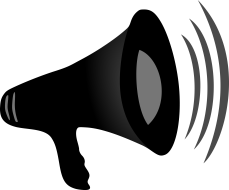 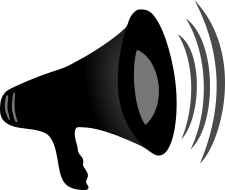 Our Sympathy is extended to… ...Suzanne & her family in the recent death of her uncle, Grover Beakley.…the Newbill family in the death of their cousin, Bebe Bryant.  Bebe’s funeral was held last Wednesday at Mobile Memorial Gardens.ALL FAMILY CARE UNITS  will meet TODAY to discuss the Christmas Project.  FCU 1 – west side of the fellowship hall;  FCU 2 – kitchen side of the fellowship hall;  FCU 3 – Ladies class on the east hallway.ALL LADIES ARE INVITED to a baby shower, honoring Jennifer Wright on Saturday morning December 1st at 10:00 a.m. in the fellowship hall.  Shower hosted by Cindy Phillips & Angie Bohlman.WEDNESDAY PM MEAL**Main Menu Item: HOT DOGS.Preparation: Eric Duncan,Stan Newbill, Al Newbill.Clean Up: Richard & Diane Halstead.THOSE TO SERVETODAY Sunday 11/25/18Scripture Reading  –  David JayOpening Prayer –  Ronnie SmithClosing Prayer –  Frank Nelson Presiding  –  Jeff WillisSupper Serving –  Max Fowler, Andrew Jay, David Smith, Tanner Nolen.Open Building (Sun. & Wed.):  Vince Formica.Worship Assignment Coordinator:  Dorsey Burton.Building Lock-Up: Nov. 16 - 30 – Randall Wright.  Dec. 1 – 15 – Shane Nolen.Sunday A.M. During Service:  Lobby Security / Greeter during service:  TODAY – Grady Wilson.  12/2 – Greg Howard Sr.Sunday A.M. Lock–Up: Lock Doors / Parking Lot – TODAY  – David Smith.  12/2 – Tony Douglas.Sunday P.M.:  Al Newbill.  12/2 – Bob Luse.Wednesday PM.: Lock Doors & Lobby Greeter: 11/27 – Al Newbill.    Attendance Counter: Tanner Nolen & Luke Phillips.Run Projector:  Clint Duncan.Nursery – AM –  Angie Bohlman, Cindy PhillipsPM –  Rebecca EidtWednesday – Alisha JaySunday A.M. Greeters for TODAY:  Front Lobby – Grady Wilson;  West – Dave Shumaker; East – Brenda & David; Fellowship Hall – Randy Wright.wednesday P.M. DEVOTIONAL: – Paul Wisdom.Transportation for Maurice Hill: Sunday AM – TODAY – Flint Johnson.Transportation for Ken Lambert: Today & Wednesday – Dave.Transportation for Javia Warner - ASMS:TODAY - THANKSGIVING BREAK.   12/2 – Wendy Howard.Communion Prep: Grady & Dawn Wilson.Men’s Assignments for December are available at all exits.UPCOMING:**Congregational Christmas Fellowship will be held on Sunday evening December 9th.  We will begin service at 5:30 p.m. that evening.  PANTRY ITEMSMacaroni & Cheese, Jello, Tuna Helper, Vegetables (low on all vegetables), canned fruits.Please place pantry items in the blue container located in the west entrance or leave on table in the fellowship hall.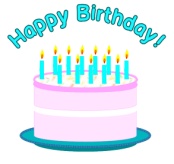   HAPPY BIRTHDAY!!November 29  …  Ivy JohnsonDecember 2 … Ken LambertCHAIR ELDER FOR THE MONTH:  VINCE FORMICA: HOME: 633-5474; Cell: 802-5129.AREA OPPORTUNITIES:Gospel Meeting at Central Church of Christ, November 25th – 28th;  Today – Wednesday Night – 7:00 p.m.  See flyer posted on the west bulletin board.OUR OFFERING11/18/18 … 6,678.00YTD Average … 7,107.00BUDGET … 6,800.00 THANK YOU RECEIVED:University church,     “Thanks so much for the flowers in memory of my sister, Bea Hornbuckle.  Your kind gesture meant so much to me.  My church family means so much to me.”In Christ,Barbara BrewerOTHERS NEEDING OUR PRAYERSHoward Taylor: as he cares for John & Corrine.Expectant mom:  Jennifer Wright:  January; It’s a boy!!Leaders of Nations.TEEN EVENTS:**Parent’s Night Out on Dec. 8th from 4:30 – 7:30.  This is a night for parents of young children to have an opportunity to do some kid free Christmas shopping.  This is for children ages 3 years old – 5th grade.  We will have games, pizza, and a movie!!  This is a FREE event.